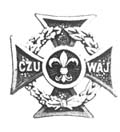 Rozkaz L 5 /20181.Zarządzenia i informacje1.2.Informacje1.2.1. Informuję, że Kurs Zastępowych Harcerskich „SPARTA” ukończyli:dh Adamczyk Kacper – 1/KZ/2018dh Bączyński Krzysztof – 2/KZ/2018dh Biały Emilia – 4/KZ/2018dh Chmielarska Kamila – 5/KZ/2018dh Dudzik Zofia – 6/KZ/2018dh Grzyb Aleksandra – 8/KZ/2018dh Grzyb Jakub – 9/KZ/2018dh Hejczyk Aleksandra – 10/KZ/2018dh Izdebska Kinga – 11/KZ/2018dh Kamieniarz Magdalena – 12/KZ/2018dh Kocańda Paulina – 13/KZ/2018dh Rachwał Wojciech – 14/KZ/2018dh Szczepańska Katarzyna – 15/KZ/2018dh Trześniewski Mateusz – 16/KZ/2018dh Wilk Jakub – 17/KZ/2018dh Winter Roksana – 18/KZ/2018dh Zub Grzegorz – 19/KZ/2018dh Żmuda Małgorzata – 20/KZ/2018Przyszłym zastępowym, którzy otrzymali patent zastępowego gratuluję i życzę dalszych sukcesów w pogłębianiu tajników harcerstwa.2. Hufiec2.3. Powołanie, rozwiązanie sztabów, komisji, komend kursów2.3.1. Rozwiązuję komendę Kursu Zastępowych Harcerskich „SPARTA” w składzie:phm Wojciech Godecki – komendant kursuphm Edyta Koza – kwatermistrz kursu12. Pochwały12.1 Na wniosek komendanta kursu „SPARTA” udzielam pochwały za przygotowanie i przeprowadzenie zajęć następującym druhnom i druhom:dh Agnieszka Malinkadh pwd Karolina Kozadh Joanna Wiekieradh pwd Aleksandra Rokickadh Kacper Szymczakdh Grzegorz Malinkadh Maciej Grądaldh Maksymilian Majkadh hm Grzegorz Przybylakdh Seweryn Kowalskidh Jeremi KowalskiCzuwaj !phm Radosław NawrotZwiązek Harcerstwa PolskiegoKomendant HufcaDąbrowa GórniczaDąbrowa Górnicza   05.04.2018r.